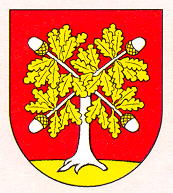 O b e c    L a d c eHviezdoslavova 599, 018 63 Ladce_________________________________________________________________________________________________________________U Z N E S E N I Azo zasadnutia Obecného zastupiteľstva obce Ladce,konaného dňa 21. mája 2015Uznesenie č. 61/2015 Obecné zastupiteľstvo obce Ladce volí návrhovú komisiu v zložení: Ing. Moniku Števankovú, Bohumila Turzu, Vladimíra Chovanca  Uznesenie č. 62/2015	Obecné zastupiteľstvo obce Ladce schvaľuje upravený program rokovania obecného zastupiteľstva s doplnením nových bodov č.18 a 19 Bod č. 18) Schválenie projektu z recyklačného fondu na obstaranie nádob na zberný dvorBod č. 19) Schválenie priestorov pre Farskú charitu LadcePoradie ostatných bodov programu sa posúva.Uznesenie č. 63/2015	Obecné zastupiteľstvo obce Ladce berie na vedomie kontrolu plnenia uznesení Obecného zastupiteľstva obce Ladce zo dňa 16.04. 2015.Uznesenie č. 64/2015	Obecné zastupiteľstvo obce Ladce schvaľuje materiálnu pomoc a finančnú pomoc vo výške 200 EUR na zabezpečenie akcie Dňa detí a rodiny v roku 2015. .Uznesenie č. 65/2015	Obecné zastupiteľstvo obce Ladce schvaľuje finančný príspevok vo výške 50 EUR Dominike Habánkovej, bytom Záhradná 145/145, Ladce, na reprezentáciu Ladiec na Svetovom finále programu Odysea mysle, ktoré sa uskutoční v East Lansing, USA. finančný príspevok vo výške 50 EUR Jozefovi Mihálikovi ml., bytom Hviezdoslavova 41/41, Ladce časť Tunežice ,na športovú sezónu 2015 na motokros- pitbike.Uznesenie č. 66/2015	Obecné zastupiteľstvo obce Ladce schvaľuje Rímskokatolíckej cirkvi, Farnosť Ladce bezplatný prenájom sály Kultúrneho domu v Ladcoch na deň 21.11. 2015 na organizovanie Katarínskej zábavy.Uznesenie č. 67/2015	Obecné zastupiteľstvo obce Ladce schvaľuje  Návrh VZN o určení výšky dotácie na prevádzku a mzdy na dieťa materskej školy, na žiaka školského zariadenia a na žiaka súkromnej základnej umeleckej školy v územnej pôsobnosti obce Ladce a na dieťa, žiaka navštevujúce centrum voľného času mimo územnej pôsobnosti obce Ladce.Uznesenie č. 68/2015	Obecné zastupiteľstvo obce Ladceschvaľuje poplatok 120 EUR za prenájom hrobového miesta hrobky na dobu 20   rokov stanovuje účinnosť Dodatku č.1 k VZN č.3/2011 o prevádzkovom poriadku  pohrebiska od 01.01. 2016 Uznesenie č. 69/2015	Obecné zastupiteľstvo obce Ladce schvaľuje Dodatok č.1 k VZN č. 3/2014 – Zásady hospodárenia a nakladania s majetkom obce LadceUznesenie č. 70/2015	Obecné zastupiteľstvo obce Ladce berie na vedomie Návrh záverečného účtu obce Ladce za rok 2014Uznesenie č. 71/2015	Obecné zastupiteľstvo obce Ladce schvaľuje nájom pozemku o výmere 140 m2, ktorý vznikol odčlenením od pozemku KN-C 1173/1, záhrada v k.ú. Ladce , vedenom na LV č. 1, vlastníka Obec Ladce, v súlade s § 9a, ods. 9 písm. c) zákona NR SR č. 138/1991 ZB. o majetku obcí v znení neskorších predpisov ako prípad hodný osobitného zreteľa, žiadateľovi Ľubošovi Strapkovi a manželke Zuzane Strapkovej, obaja bytom Janka Kráľa 464/464, 018 63 Ladce za cenu schválenú uznesením obecného zastupiteľstva zo dňa 21.02. 2012 pod číslom 15/2012, t.j. 0,01 EUR/m2 . Počas celej doby, kedy bol zverejnený zámer prenajať tento pozemok, neprejavil okrem žiadateľa záujem žiaden iný občan o nájom. Obec Ladce tento pozemok neplánuje využiť na stavebné ani iné účely. Pozemok o malej výmere sa nachádza pri garáži žiadateľa a tento ho bude využívať ako prídomovú záhradku pre vlastnú potrebu. Uznesenie č. 72/2015	Obecné zastupiteľstvo obce Ladce schvaľuje nájom pozemku podľa § 9a, ods. 9 zákona NR SR č. 138/1991 ZB. o majetku obcí v znení neskorších predpisov, o výmere 186 m2, ktorý vznikol odčlenením od pozemku KN-C 601/1, zastavané plochy a nádvoria v k.ú. Ladce, vedenom na LV č.1, vlastníka obec Ladce, Branislavovi Liptákovi a manželke Márii Liptákovej, obaja bytom Vážska 397/397, 018 63 Ladce za cenu schválenú uznesením obecného zastupiteľstva zo dňa 21.02. 2015 pod číslom 15/2012, t.j. 0,01 EUR/m2 na dobu 5 rokovUznesenie č. 73/2015	Obecné zastupiteľstvo obce Ladce berie na vedomie ponuku Slovenskej sporiteľne, a.s. za účelom prefinancovania zostatku úveru v Prima bankeschvaľuje podanie žiadostí o možné prefinancovanie úveru z Prima banky iným bankovým subjektom za účelom zníženia ceny úveru. Uznesenie č. 74/2015	Obecné zastupiteľstvo obce Ladce schvaľuje návrh štúdie rekonštrukcie Záhradnej uliceUznesenie č. 75/2015	Obecné zastupiteľstvo obce Ladce berie na vedomie  informáciu o zaslaní žiadosti o pridelení bezplatného prebytočného štátneho majetku osobného vozidla SUV Nissan X-Trail .  Uznesenie č. 76/2015	Obecné zastupiteľstvo obce Ladce berie na vedomie  ponuku na elektronickú aukciu ceny plynu a elektriny .  Uznesenie č. 77/2015	Obecné zastupiteľstvo obce Ladce schvaľuje projekt z Recyklačného  fondu, zaradený na obstaranie zberných nádob určených na triedený zber.Uznesenie č. 78/2015	Obecné zastupiteľstvo obce Ladce berie na vedomie žiadosť Farskej charity Ladce o pomoc pri získaní priestorov na vykonávanie charitatívnej činnosti.Uznesenie č. 79/2015	Obecné zastupiteľstvo obce Ladce berie na vedomie informáciu o hodnotení stavu stromov na ulici Cementárska a Záhradná.V Ladcoch, dňa 28.05. 2015						Ing. Jaroslav Koyš						  starosta obce